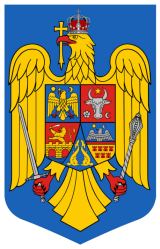 PARLAMENTUL ROMÂNIEICAMERA DEPUTAȚILOR	SENATULL E G Eprivind modificarea Ordonanței de Urgență a Guvernului nr. 195/2005 privind protecția mediului	Parlamentul României adoptă prezenta lege	Art. I. Ordonanța de Urgență a Guvernului nr. 195/2005 privind protecția mediului, publicată în Monitorul Oficial al României, Partea I, nr. 1196 din data de 30 decembrie 2005, cu modificările și completările ulterioare, se modifică și se completează după cum urmează:	1. La articolul 96, alineatul (1) se modifică și va avea următorul cuprins:„(1) Constituie contravenţii şi se sancţionează cu amendă de la 6.000 lei (RON) la 12.000 lei (RON), pentru persoane fizice, şi de la 50.000 lei (RON) la 100.000 lei (RON), pentru persoane juridice, încălcarea următoarelor prevederi legale:”	2. La articolul 98, alineatul (1) se modifică și se completează și va avea următorul cuprins:„(1) Constituie infracţiuni şi se pedepsesc cu închisoare de la 6 luni la 3 ani următoarele fapte, dacă au fost de natură să pună în pericol viaţa ori sănătatea umană, animală sau vegetală, patrimoniul persoanelor fizice și juridice de drept privat, precum și patrimoniul public și privat al statului român sau al unităților administrativ-teritoriale:a)arderea miriştilor, stufului, tufărişurilor şi vegetaţiei ierboase;b)poluarea accidentală cauzată de nesupravegherea executării lucrărilor noi, funcţionării instalaţiilor, echipamentelor tehnologice şi de tratare şi neutralizare, menţionate în prevederile acordului de mediu şi/sau autorizaţiei/autorizaţiei integrate de mediu;c)poluarea prin evacuarea, în atmosferă sau pe sol, a unor deşeuri ori substanţe periculoase;d)producerea de zgomote peste limitele admise, dacă prin aceasta se pune în pericol grav sănătatea umană;e)continuarea activităţii după suspendarea acordului de mediu sau a autorizaţiei, respectiv a autorizaţiei integrate de mediu;f)importul şi exportul unor substanţe şi preparate periculoase interzise sau restricţionate;g)omisiunea de a raporta imediat despre orice accident major de către persoane ce au în atribuţii această obligaţie;h)producerea, livrarea sau utilizarea îngrăşămintelor chimice, precum şi a oricăror produse de protecţie a plantelor neautorizate, pentru culturi destinate comercializării;i)nerespectarea interdicţiilor privind utilizarea pe terenuri agricole de produse de protecţie a plantelor sau îngrăşăminte chimice;j)producţia, importul, exportul, introducerea pe piaţă sau folosirea de substanţe care diminuează stratul de ozon, cu încălcarea dispoziţiilor legale în domeniu;k)nesupravegherea şi neasigurarea depozitelor de deşeuri şi substanţe periculoase, precum şi nerespectarea obligaţiei de depozitare a îngrăşămintelor chimice şi produselor de protecţie a plantelor numai ambalate şi în locuri protejate;l)producerea sau importul în scopul introducerii pe piaţă, precum şi utilizarea unor substanţe şi preparate periculoase fără respectarea prevederilor actelor normative în vigoare şi introducerea pe teritoriul României a deşeurilor de orice natură în scopul eliminării acestora;m)transportul şi tranzitul de substanţe şi preparate periculoase, cu încălcarea prevederilor legale în vigoare;n)desfăşurarea de activităţi cu organisme modificate genetic sau produse ale acestora, fără a solicita şi a obţine acordul de import/export sau autorizaţiile prevăzute de reglementările specifice;o)cultivarea plantelor superioare modificate genetic în vederea testării sau în scop comercial, fără înregistrarea prevăzută de lege;p)exploatarea, cu încălcarea dispoziţiilor legale în domeniu, a unei instalaţii în care se desfăşoară o activitate periculoasă sau în care sunt depozitate ori utilizate substanţe sau preparate periculoase, de natură a provoca în afara instalaţiei decesul ori vătămarea corporală a unei persoane sau o daună semnificativă adusă mediului.”	3. La articolul 98, alineatele (2), (3), (7), (8) și (9) se abrogă	4. La articolul 99, alineatul (2) se modifică și va avea următorul cuprins:„(2) Descoperirea şi stabilirea, în exercitarea atribuţiilor prevăzute de lege, de către comisarii Gărzii Naţionale de Mediu, Comisiei Naţionale pentru Controlul Activităţilor Nucleare, personalul abilitat din cadrul Ministerului Afacerilor Interne, Ministerului Apărării Naționale și Poliției Locale, a săvârşirii oricăreia dintre infracţiunile prevăzute la art. 98, se aduce de îndată la cunoştinţa organului de urmărire penală competent potrivit legii de procedură penală.”	Art. II – Ordonanța de Urgență a Guvernului nr. 195/2005 privind protecția mediului, publicată în Monitorul Oficial al României, Partea I, nr. 1196 din data de 30 decembrie 2005, cu modificările și completările ulterioare, precum și cu modificările și completările aduse prin prezenta lege, se va republica în Monitorul Oficial al României, Partea I, dându-se textelor o nouă numerotare. 	Această lege a fost adoptată de Parlamentul României, cu respectarea prevederilor art. 75 și ale art. 76 alin. (1) din Constituția României, republicată.         PREȘEDINTELE	                     PREȘEDINTELE CAMEREI DEPUTAȚILOR                                                    SENATULUI  ION-MARCEL CIOLACU                                          FLORIN-VASILE CÎȚU